Как помочь ребенку,  если в классе буллингБуллинг — это направленное осознанное агрессивное поведение одного человека против другого. И если мы говорим «осознанное агрессивное поведение», то это точно не дошкольники. Хотя, конечно, нет исключений из правил. Самый большой процент булли отмечается с 8 до 15-16 лет.Кто же эти агрессоры? Первое, что приходит на ум, это дети с патологией нервной системы, заболеваниями психики. И это будет правильно. Во- вторых, это дети, систематически наблюдающие агрессию в своей жизни. Т.е. когда пьяный отец систематически бьет мать, мать кричит на парализованную бабушку, когда побои — легализированный способ наказания. Но инициаторами буллинга могут быть и совершенно обычные дети, с нормальной самооценкой и без проблем в семье. Да, это дети в данный момент могут переживать какое-то свое личное горе (мама во второй раз вышла замуж, смерть близкого). Особое место занимают дети, пережившие материнскую депривацию (отсутствие заботы о ребенке). Это дети с враждебностью вообще ко всему миру. Не получив теплоты, любви и принятия в раннем возрасте, такие дети считают людей вокруг изначально опасными.Школьная травля — почему это серьезноНаверное, каждый из нас имел опыт столкновения со школьной травлей. Кто-то побывал жертвой, кто-то активно участвовал, кто-то оказался свидетелем. Это были не лучшие моменты нашего детства, связанные с чувством страха, стыда, бессилия, и, возможно, мы очень старались о них забыть. Но когда мы выросли, стали родителями и профессионалами, тема школьной травли снова встает перед нами, когда нужно защитить от нее наших детей или учеников. В этот момент мы обнаруживаем, как это непросто.Русское слово «травля», очень точное, однокоренное со словом «отравлять», заставляет нас подумать о последствиях. Травля буквально способна отравить ребенку детство, сделать школьные годы вовсе не «чудесными», а ужасными. Более того, она способна отравить личность, исказить представление человека о себе, о других, о том, как устроен мир.Долгие годы травля считалась неизбежным злом в детских коллективах, чем-то вроде неприятной, но неопасной детской болезни, которая «сама пройдет», а обиды «до свадьбы заживут». В ряде случаев так и есть, однако сейчас появляется все больше исследований, которые показывают, что опыт травли вовсе не безобиден и может иметь серьезные последствия.Кто участвует в школьном буллингеБуллинг наиболее распространён в начальной и средней школе. К 10–11 классам на фоне процессов созревания мозговых структур и способности у подростков к саморегуляции он постепенно сходит на нет. Если в коллективе началась травля, сложно не включиться. В буллинге много ролей. Три основные: булли (придумывают и возглавляют издевательства), наблюдатели (вроде в стороне от конфликта, но всё равно одобряют либо осуждают агрессоров) и жертва. 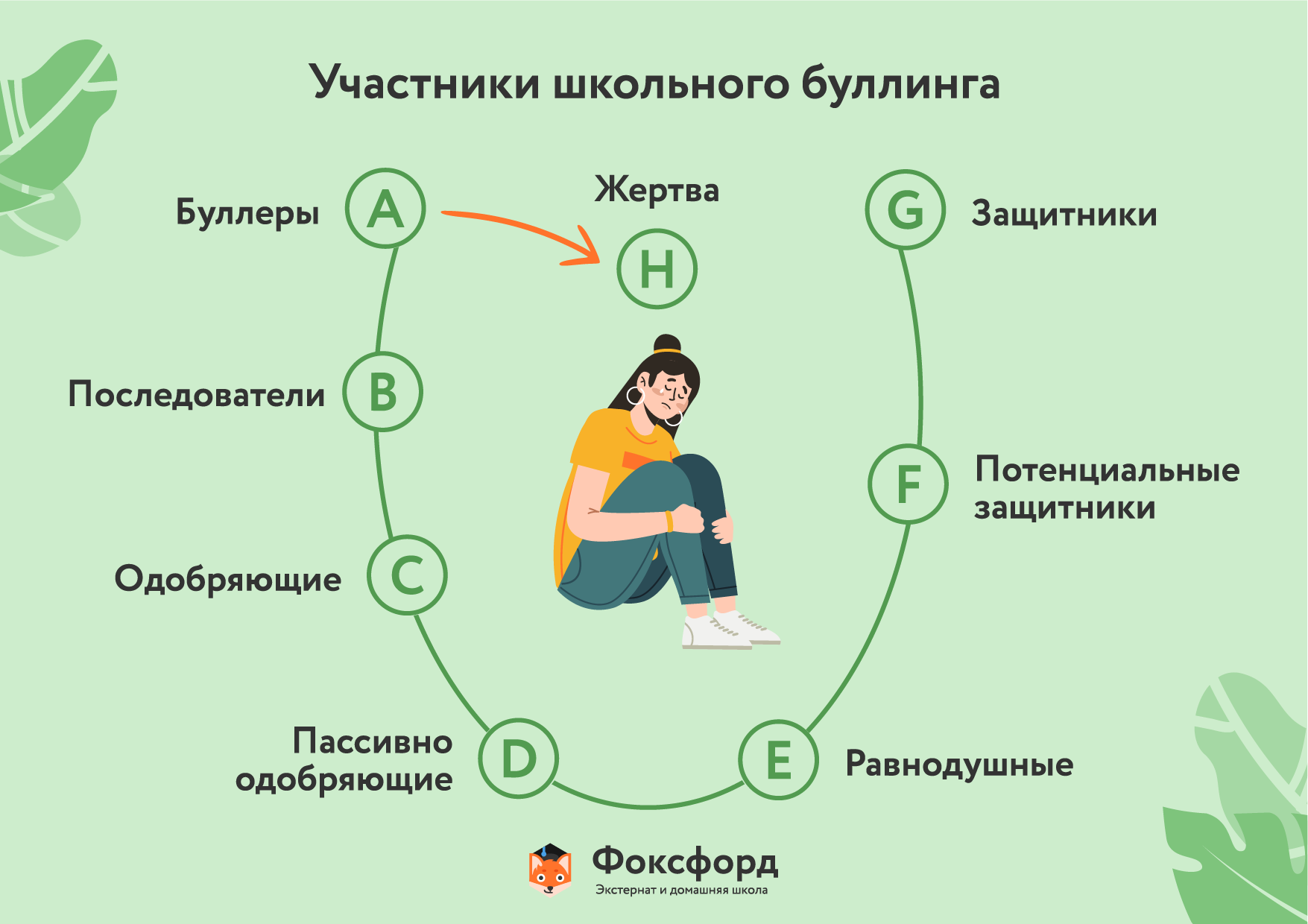 К сожалению, в ситуации буллинга бесполезно занимать отстранённую позицию. Даже если нападкам подвергается только один одноклассник и вашего ребёнка «это не касается», наблюдатели получают не меньшую, а порой и большую травматизацию.  В психологии даже есть термин «травма наблюдателя». Часто ребёнок не может самостоятельно справиться с опытом наблюдения за продолжающимся насилием. Буллинг причиняет ущерб психическому здоровью не только жертвы, но и детей, которые находятся в позиции безмолвных свидетелей.Последствиями для жертвы травли могут быть:- Tрудности в учебе, невозможность сосредоточиться из-за постоянного стресса;- Постоянные пропуски занятий, так как идти в школу страшно и находиться там мучительно;- Устойчиво сниженная самооценка, неверие в свои силы, искаженный образ себя как «ущербного», «не такого, как надо»;- Тревожные расстройства, в том числе стойкие и тяжелые формы;- Депрессивные расстройства, в том числе стойкие и тяжелые формы;- Cоциальные неврозы, социофобия, сложности с общением, с завязыванием и поддержанием социальных связей, которые будут оставаться долгие годы после школы. Иногда эти проблемы не проходят без психотерапевтического лечения;- Психосоматические (обусловленные стрессом) заболевания, которые также могут быть очень длительными и устойчивыми к лечению;- Суицидальные мысли и попытки, которые отмечаются у жертв травли в 5 раз чаще, чем у остальных школьников.	Почему возникает травля?Дети в предподростковом и подростковом возрасте проходят стадию освоения принадлежности группе. Им надо научиться быть членом группы, «своим среди своих», освоить групповую иерархию, научиться быть полезным группе, соблюдать групповые нормы и правила. Позже, в подростковом и юношеском возрасте, придет время учиться и противостоять группе, отстаивать свою индивидуальность, сопротивляться давлению, но в начальной и средней школе детям важнее быть принятыми в «своей стае», полностью ощущать принадлежность. Это возраст групповой лояльности и групповой сплоченности.Но школьный класс как группа имеет характерные особенности. Это, во-первых, группа, созданная «сверху»: дети не выбирали быть друг с другом, их так распределили для удобства процесса обучения. Во-вторых, это группа, не имеющая общей позитивной цели. Каждый учится сам за себя, нет никаких общих для класса побед и поражений, нет того, чем весь класс мог бы заниматься, вместе координируя усилия и договариваясь о распределении ролей. В сегодняшней школе такая деятельность не принята и не приветствуется. К примеру, если дети организованно сбегают с урока, это будет проявлением хорошей групповой сплоченности и эффективной координации усилий, но вряд ли понравится педагогам и родителям.Участников травли охватывают особое упоение, удаль, веселье, эйфория. Потому что они – вместе. И с ними все ОК (не важно, что в это вкладывается: красивые, или умные, или модные, или бравые двоечники). Однажды испытав это чувство, хочется повторить его снова и снова. И остановиться очень сложно и страшно: вдруг ты перестанешь быть «правильным» членом группы и станешь изгоем. Чем больше ребенок неуверен в себе, чем больше зависит от оценки окружающих, тем более вероятно, что он будет активно участвовать в травле в роли «массовки».Таким образом, травля – проблема группы, проявление групповой динамики. Детские коллективы оказываются перед ней беззащитны, если нет взрослого, который руководит психологической атмосферой в группе (про это известная повесть Голдинга «Повелитель мух»).	Что делать родителям   Родители ребёнка-жертвы испытывают чувство вины, стыда, гнева, боли и бессилия. Из-за этого иногда вместо поддержки и сочувствия обрушиваются на него с советами и обвинениями: «Что же ты не дал сдачи?!», «Не будь тряпкой!», «Сам виноват» и так далее. Важно понять, что это может случиться с любой семьёй. Здесь никто не виноват, особенно сам ребёнок. Если вы чувствуете, что как родитель не справляетесь с ситуацией (а это нормально), то прежде всего нужно самому получить поддержку близких или психолога.	После консультации со специалистом вы сможете нормально поговорить о случившемся с ребёнком. Вот фразы, которые помогут вам начать диалог.«Я тебе верю». Это даст ребёнку понять, что вместе вы справитесь с проблемой.«Мне жаль, что с тобой это случилось». Это сигнал, что вы разделяете его чувства.«Это не твоя вина». Покажите ребёнку, что в этой ситуации он не одинок, многие его сверстники сталкиваются с разными вариантами запугивания и агрессии.«Хорошо, что ты мне об этом сказал». Докажите, что ребёнок правильно сделал, обратившись к вам.«Я люблю тебя и постараюсь сделать так, чтобы тебе больше не угрожала опасность». Эта фраза позволит ощутить защиту и с надеждой посмотреть в будущее. Старайтесь всегда поддерживать с детьми доверительные отношения, чтобы они смогли вовремя попросить о помощи.	Что же делать учителю?Поговорите с зачинщиками. Агрессоры уверены, что правы и их никто не видит. Поэтому даже не разговор в кабинете директора, а на начальных этапах обычный разговор даст понять — вы в луче прожектора и все ваши противоправные действия видны. Объясните детям, что их поведение недопустимо, может привести к суровым последствиям. Расскажите, что чувствует жертва.Проведите разъясняющий разговор в классе. Вы можете не называть имен, но и так все и все поймут.Не провоцируйте буллинг сами и не легализуйте его. Если учитель неоднократно высказывался осуждающе об одном и том же ученике, это даст детям повод думать, что это нормально. Исключите фразы типа «Из-за тебя, Семенов, мы не смогли снова пройти материал на уроке», «Опять, Иванов, ты не сделал домашнее задание. Ты подводишь весь класс», «Твои родители не занимаются тобой, я буду тебя воспитывать» и т.п.Проводите игры на сплочение в классе.Если это не единичный случай, то нужно подключать других специалистов — психологов, социальных педагогов и родителей. Тех, которые будут решать проблему практически в рамках своей компетентности. Возможно, это будут не только тренинги и консультации, но и беседы с родителями, выходы в семью.Самый лучший способ — профилактика. Включайте в классные часы информацию о конфликтах и способах их разрешения. Смотрите фильмы с детьми, обсуждайте. Я предлагаю вам ниже вопросы для обсуждения классического российского фильма «Чучело» 1983, режиссер Ролан Быков. В фильме дети отстаивают свое понятие справедливости. Страх быть изгоем движет теми, кто подкладывает дрова в огонь и сжигает чучело. Принадлежность к группе снимает ответственность за поступки. Жестоки и взрослые, никто не вмешался, а классная руководитель наказывает, отменив экскурсию.Что делать ребёнкуРебёнок в силу возраста не может сам защититься от буллинга. Это работа взрослых. Однако есть базовые вещи, которые взрослые должны объяснить ему для профилактики конфликтов:- Рассказывать о случаях буллинга взрослым, которым доверяешь, — правильно, это не стукачество. - Нужно укреплять самооценку и вести себя уверенно. Быть настойчивым и сильным (хотя бы внешне). - Нельзя надеяться отомстить с помощью ещё большей жестокости. Это приведёт к новым проблемам. Лучше искать друзей среди сверстников и использовать самое мощное оружие против агрессии — юмор.- Необходимо избегать ситуаций, в которых возможна травля, и отклонять предложения поучаствовать в ней. - Если стал свидетелем насилия, нужно немедленно привести кого-то из взрослых или посоветовать жертве пойти за помощью к родителю или учителю, которому она доверяет.Что делать, если твой ребёнок — буллерЧаще всего буллерами становятся дети, подвергающиеся насилию в семье, а также пережившие психотравмирующие моменты в прошлом. Если отец бьёт и унижает мальчика дома, то с огромной вероятностью на следующий день он попробует отыграться на более слабых одноклассниках. Такому ребёнку бесспорно нужна помощь специалистов, но главное — проанализировать, что происходит в вашем доме. Но бывают случаи, когда буллер обладает высокой самооценкой вкупе со сниженной эмпатией и вполне осознаёт свои действия. Такому ребёнку необходимы жёсткие границы и понятные последствия его действий. Поговорите с ним об этом. Расскажите о своём опыте в качестве жертвы или агрессора. Обратите внимание на окружение ребёнка: не подвергается ли он насилию со стороны более взрослых приятелей (иногда достаточно постоянных саркастических замечаний). Наконец, сходите на консультацию к семейному психологу, чтобы всем вместе разобраться в происходящем. Часто сделать это своими силами невозможно.Что  конкретно могут сделать родители, чтобы повысить авторитет своего ребёнка в кругу одноклассников:научить не бояться своих одноклассников, у которых тоже есть проблемы;наладить родителям контакты с учителями и одноклассниками;участвовать в классных мероприятиях, в которые вовлекаются и родители;если у родителей есть необычное хобби, интересное детям, рассказать о нём одноклассникам ребёнка. Если  родитель  может часами рассказывать о всевозможных марках автомобилей, то даже самые отъявленные драчуны будут смотреть  на вас с восхищением, и вряд ли тронут  вашего ребёнка;приглашать одноклассников ребёнка, а особенно тех, кому он симпатизирует, как можно чаще к себе в гости;ребёнку нужны люди, не дающие его в обиду; наряду с педагогами это может быть и симпатизирующая ему  группа детей, а так как вяснения происходят не на виду у педагогов, а на переменах, в школьном дворе, то такая группа детей сможет его поддержать.повышать самооценку ребёнка;в случаях завышенной самооценки ребёнка объяснять ему, что это не надо показывать окружающим, что у любого человека есть и недостатки и достоинства; и если он преуспевает в математике, к примеру, то необязательно его преуспевание в физкультуре или в чём-то другом;помочь ребёнку стать членом классного коллектива, а не просто ходить учиться;если ребёнок жертва, то не смиряться с участью жертвы, а восставать против этого, привлекая на свою сторону своих друзей;не показывать свой страх и слабость  перед  булли, если таковые  отношения имеются, и вместо слёз и просьб о помиловании, набрасываться на своих преследователей, хотя бы неожиданными вопросами, или же озадачить их своим знанием  чем-то нехорошим о них.не настраивать ребёнка  против  его школьных мероприятий, даже если они кажутся вам ненужными;не пытаться выделять своего ребёнка среди одноклассников «элитностью»  одежды и особой гламурностью;учить выполнять общие требования для всех детей в классе, вплоть до формы одежды на уроках физкультуры.Как надо вести себя родителям, узнавшим, что их ребёнок зачинщик школьного насилия.1. Как и родителям ребенка-жертвы, понять причину – почему он стал насильником.2. Помочь осознать ребенку, что агрессия и жестокость – это вовсе не лучшие качества человека и не показатели мужественности.3. Что настоящий мужчина доказывает свою мужественность не драками и кулаками, а достойным мужским поведением даже в критических ситуациях.4. Если ребенок стал зачинщиком буллинга из-за повышенной агрессивности, применить необходимые меры для снижения этой агрессивности.5. Если ребенок стал насильником из-за зависти к школьным успехам своего одноклассника, постараться помочь ему в усвоении тех предметов, которые он усваивает с трудом.6. Если ребенок стал преследователем в школьном буллинге из-за зависти к высоким материальным возможностям жертвы, разобраться, что он подразумевает под этими материальными возможностями. И если суть проблемы лишь в том, что у жертвы есть современный плеер, а у него нет, подумайте – действительно ли Вы не можете подарить своему ребенку эту модную современную «игрушку» или просто считаете, что она ему не нужна. Если лишь из-за мнения - что «она не нужна», постарайтесь переменить свое мнение, тем более, если подобные плееры есть уже у большинства детей в классе. Родителям надо знать, что у современного ребенка сегодня – современные атрибуты жизни, которых в их школьные годы ещѐ просто не было.7. Другой вопрос, в чем могут быть причины регулярной, повторяющейся жестокости у подростка? Если вы видите, что подросток вне зависимости от ситуации, проявляет жестокость к самым разным людям, есть основания предположить, что: во-первых, у него внутри накопилось много злости, бунта, обиды, которая выплескивается «не по адресу»; во-вторых, у него по какой-то причине оказался «сломанным» механизм, отвечающий за распознавание страданий другого человека - механизм сочувствия, сострадания. В этом случае необходимо разбираться, кто является истинным адресатом злости и как получилось, что «агрегат» сострадания не заработал.Чего не надо делатьЧасто взрослые, сталкиваясь с травлей в детском коллективе, совершают типичные ошибки, которые приводят к тому, что ситуация травли консервируется или даже усугубляется. Итак, чего не надо делать в случае травли.1. Ждать, что само пройдетСамо не проходит. У детей до подросткового возраста – точно. Позже есть небольшой шанс, что в группе найдутся достаточно авторитетные дети, не обязательно лидеры, которые вдруг увидят эту ситуацию не как привычную игру, а как жестокость и недостойное поведение и решатся заявить о своем видении. Это может если не полностью прекратить, то сильно уменьшить травлю. Но до примерно 12 лет детям сложно опираться на собственные моральные ориентиры и тем более идти против группового давления (это и взрослым дается непросто). Если взрослые не занимаются атмосферой в детской группе, травля сама по себе никуда не денется.2. Искать причины и объясненияПричин, по которым возникает травля много: и потребность возраста, и давление закрытой системы, и личные особенности детей, и недостаток опыта у педагогов, и фоновая агрессия в обществе. Все это очень важно и интересно, и безусловно стоит изучать и понимать. Но множество вполне объективно существующих причин не делают травлю приемлемой. Можно долго искать причины и факторы, вызывающие какую-то болезнь, но нельзя делать это вместо помощи тем, кто страдает уже сегодня. Травля в конкретном классе, от которой страдают прямо сейчас конкретные дети – не вопрос научных изысканий, это вопрос морали и прав человека. Издевательство недопустимо. Никакие особенности школы, общества, семей и детей не могут служить оправданием травли.3. Путать травлю и непопулярностьСуть травли – не в том, что кто-то кого-то не любит. Суть травли – насилие. Это групповое насилие, эмоциональное и/или физическое. И именно за это отвечает взрослый, которому доверена группа детей. За их защищенность от насилия. Популярность - это вопрос психологический. Групповое насилие – это вопрос нарушения прав.4. Cчитать травлю проблемой только жертвыЭто то, что важно доносить до родителей: если это не вашего ребенка травят – не думайте, что у вас нет повода для беспокойства. Не говоря уже о том, что тлеющая подолгу травля всегда прорывается вспышками настоящего насилия. И тогда абсолютно любой – в том числе и ваш – ребенок может оказаться «назначен» группой исполнить ее волю и «дать ему как следует». Он сам потом не сможет объяснить, почему так озверел и почему сделал то, что ему вовсе не свойственно. Ну, а дальше варианты. Либо он сам рискует совершить серьезное преступление, либо доведенная до отчаяния жертва даст отпор, и может произойти все что угодно.5. Cчитать травлю проблемой личностей, а не группы«Козлом отпущения» может стать каждый. Это иллюзия, что для этого надо быть каким-то особенным. Очки (веснушки), толщина (худоба), национальность, дешевая одежда – все может стать основанием для объявления жертвы «не такой». Причина травли – не в особенностях жертвы, а в особенностях группы. Один и тот же ребенок может быть изгоем в одной группе и своим в другой. Или перестать быть изгоем в той же самой за короткий срок, скажем, после смены классного руководителя.Так же не имеет смысла сводить причину травли к качествам тех, кто травит. Конечно, роль инициаторов травли часто берут на себя дети не самые благополучные внутренне. Но одних только их качеств недостаточно. Часто самые отъявленные травители, случайно оказавшись с жертвой вдвоем, например, на продленке, мирно с ней играют. А если учитель вмешивается и начинает активно работать с травлей, агрессоры иногда за считанные дни меняют свое поведение, хотя, конечно, они не могли бы так стремительно решить свои «внутренние проблемы» или повысить свой «культурный уровень».Эта ошибка лежит в основе попыток преодолеть травлю путем «разговоров по душам» или «индивидуальной работы с психологом». С жертвой ли, с агрессорами ли. Травля, как любое застревание в деструктивной динамике – болезнь группы. И работать надо с группой в целом. Обсуждать происходящее, устанавливать новые правила. И только в этом контексте могут быть полезны разговоры с жертвой и обидчиками.Пытаться решить проблему травли, решая личные проблемы действующих лиц, – все равно что пытаться решить проблему аварий на дорогах не разумными правилами дорожного движения и контролем за их исполнением, а развитием у каждого отдельного водителя скорости реакции, вежливости и любви к ближнему. Одна из основных задач возраста в конце начальной и средней школе – разобраться в правилах общежития, научиться жить в социуме. И правила должны задавать взрослые.6. Давить на жалостьЛогика травли состоит в том, что луч прожектора общего негативного внимания обращен на жертву, и она мечется в нем, как обреченный кролик в свете фар автомобиля. Поэтому любые разговоры о жертве подкрепляют травлю. Наша задача – перевести луч прожектора на саму травлю как явление, сделать мишенью насилие как таковое.7. Принимать правила игрыЭто самое важное, пожалуй. Ситуация травли сдвигает «точку нормы». Через какое-то время всем кажется, что так и надо, «таких» и надо травить, а как же иначе – ведь они «такие». Если не конфронтировать с самой идеей травли, ничего не получится.Любая ситуация насилия провоцирует выбор: либо «меня бьют, потому что я слабый, и всегда будут бить», либо «меня бить не будут, потому что я сильный и бить буду я». При всей кажущейся разнице обе эти позиции сходны. Они обе базируются на одном и том же убеждении о том, как устроен мир. А именно: «сильный бьет слабого». И часто взрослые, пытаясь помочь, на самом деле подкрепляют эту картину мира.Нужно идти на конфронтацию, но не конфронтацию с конкретными детьми, а конфронтацию с правилами игры по которым сильный имеет право бить слабого. С травлей как насилием, как болезнью, отравой, моральной ржавчиной. С тем, чего не должно быть. Что нельзя оправдывать, от чего ЛЮБОЙ ребенок должен быть защищен – и точка.Без конфронтации здесь невозможно, уговоры не помогут, медиация и «командообразование» тоже.Вот несколько советов, которые стоит дать ребенку для преодоления этой проблемы:Не спеши выбрасывать свой негатив в кибер-пространство. Пусть ребенок советуется со взрослыми, прежде чем отвечать на агрессивные сообщения. Старшим детям предложите правила: прежде чем писать и отправлять сообщения, следует успокоиться, утолить злость, обиду, гнев.Создавай собственную онлайн-репутацию, не покупайся на иллюзию анонимности. Хотя кибер-пространство и предоставляет дополнительные возможности почувствовать свободу и раскованность благодаря анонимности, ребенок должен знать, что существуют способы узнать, кто стоит за определенным никнеймом. И если некорректные действия в виртуальном пространстве приводят к реального вреду, все тайное становится явным. Интернет фиксирует историю, которая состоит из публичных действий участников и определяет онлайн-репутацию каждого — накопленный образ личности в глазах других участников. Запятнать эту репутацию легко, исправить — трудно.Храни подтверждения фактов нападений. Если ребенка очень расстроило сообщение, картинка, видео и т.д., следует немедленно обратиться к родителям за советом, а старшим детям — сохранить или распечатать страницу самостоятельно, чтобы посоветоваться со взрослыми в удобное время.Игнорируй единичный негатив. Одноразовые оскорбительные сообщения лучше игнорировать — часто кибер-буллинг вследствие такого поведения останавливается на начальной стадии. Опытные участники интернет-дискуссий придерживаются правила: «Лучший способ борьбы с неадекватами — игнор».Если ты стал очевидцем кибер-буллинга, правильным поведением будет: а) выступить против агрессора, дать ему понять, что его действия оцениваются негативно, б) поддержать жертву — лично или в публичном виртуальном пространстве предоставить ей эмоциональную поддержку, в) сообщить взрослым о факте некорректного поведения в кибер-пространстве.Блокируй агрессоров. В программах обмена мгновенными сообщениями есть возможность блокировки сообщений с определенных адресов. Пауза в общении часто отбивает у агрессора желание продолжать травлю.Не стоит игнорировать агрессивные сообщения, если письма неизвестного вам отправителя систематически содержат угрозы или порнографические сюжеты. В этом случае следует скопировать эти сообщения и обратиться к правоохранителям. Если оскорбительная информация размещена на сайте, следует сделать запрос к администратору для ее удаления.Полностью искоренить кибер-буллинг, так же, как другие проявления жестокости в виртуальном пространстве и реальной жизни, невозможно. Но это не значит, что взрослые могут игнорировать это явление, отстраняться от защиты своих детей и регулирования подростковых конфликтов. Взрослым следует держать в курсе проблемы школьных педагогов — это позволит им внимательнее отслеживать конфликты в реальной жизни, сочетание которых с кибер-буллинг является особенно опасным. В некоторых случаях стоит поговорить с психологом.Задача родителей — не только поддержать ребенка, попавшего в непростую ситуацию, но и научить его взаимодействовать с окружающими. Не надо пытаться полностью оградить ребенка от отрицательных переживаний. В повседневной жизни избежать гнева, обид или столкновения с жестокостью невозможно. Важно научить детей противостоять агрессорам, не уподобляясь им. Ребенок должен уметь сказать «нет», не поддаваться на провокации товарищей, с юмором относиться к неудачам, знать, что в свои проблемы иногда правильнее посвятить взрослых, чем разбираться самостоятельно, и быть уверенным, что родные не отмахнутся от него, а помогут и поддержат в трудную минуту.